（様式７－７）・提案事業の実施にあたり必要となる施設の改修、改装内容について記載してください。＜1階平面図＞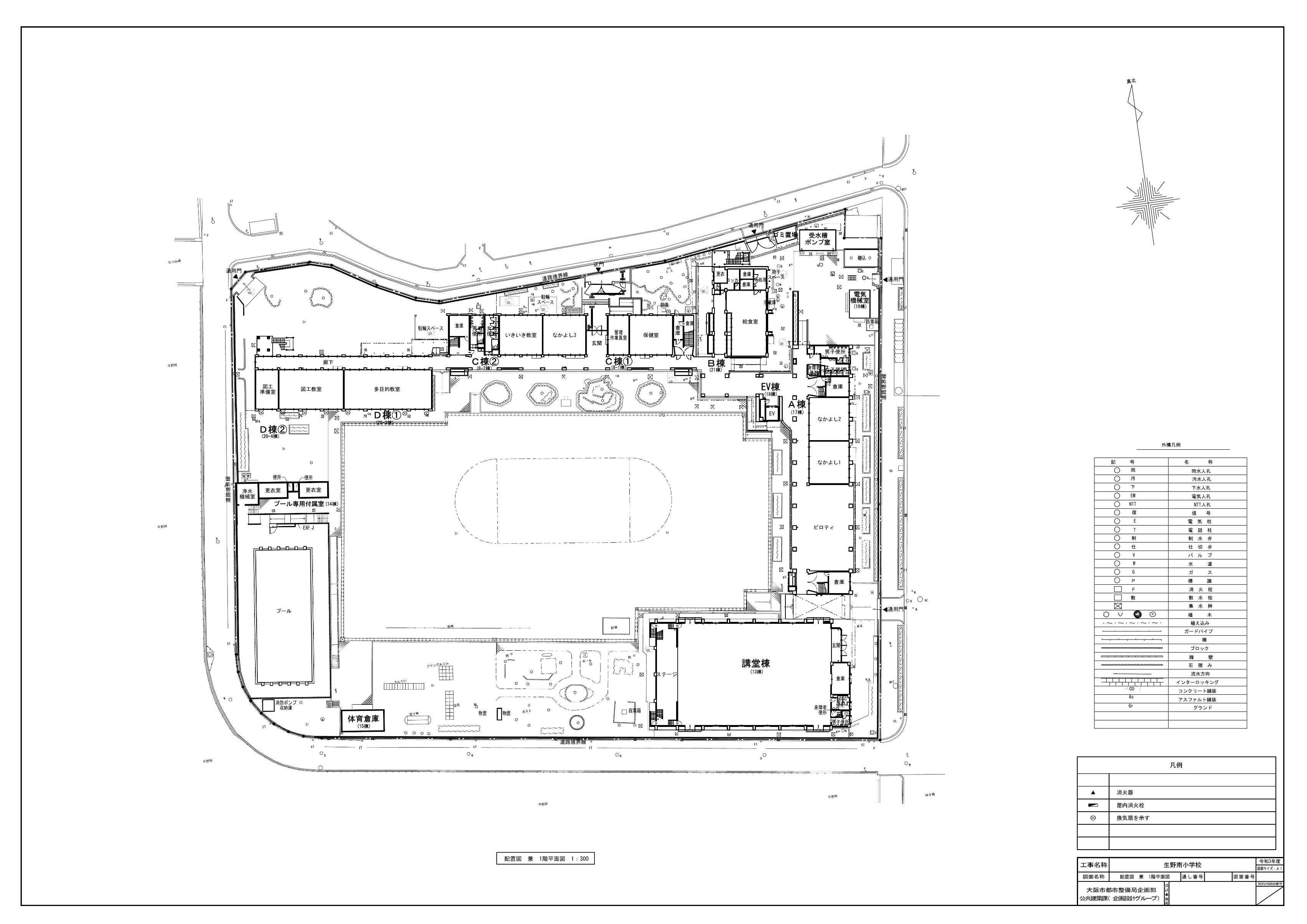 ＜２階平面図＞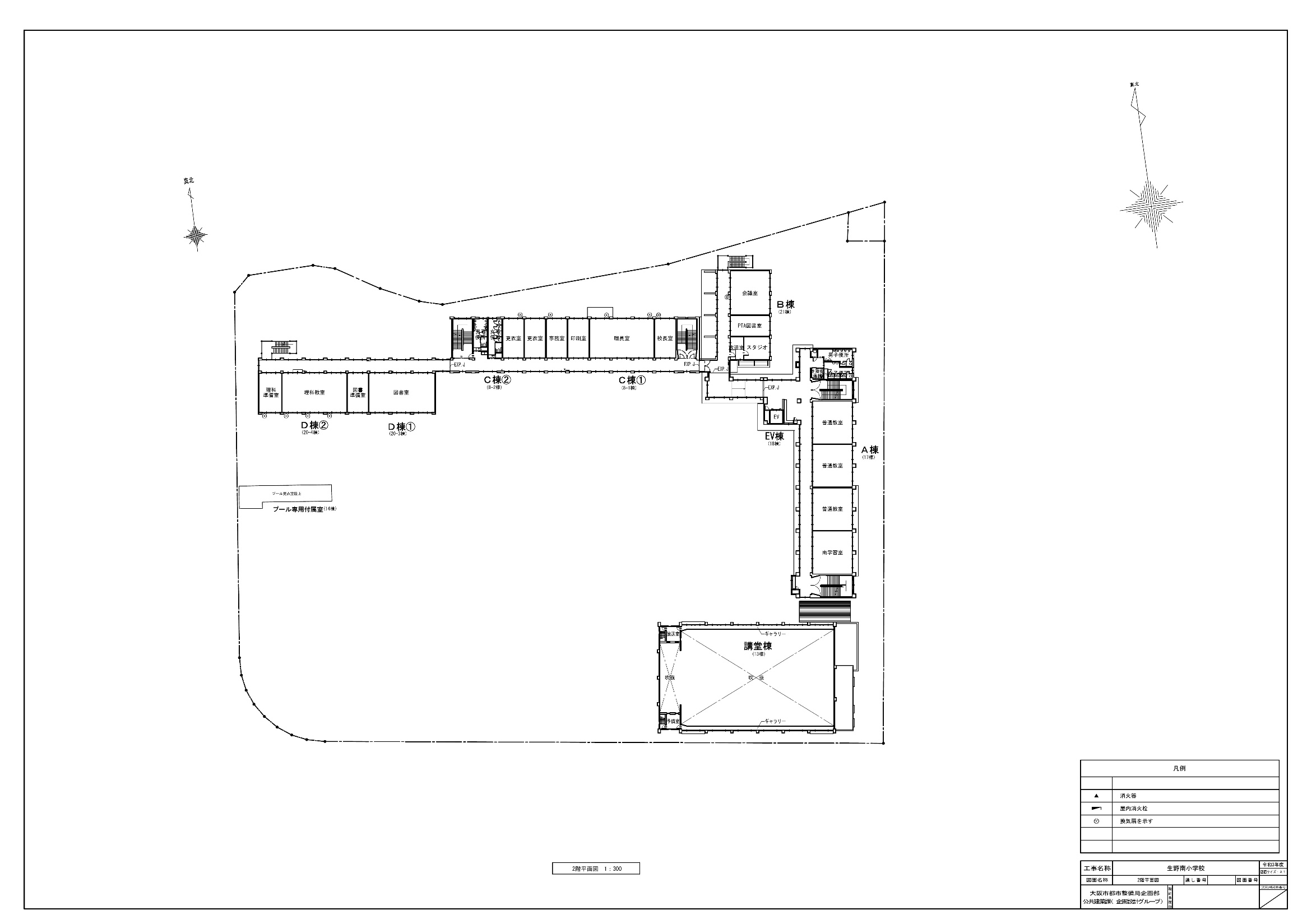 ＜３階平面図＞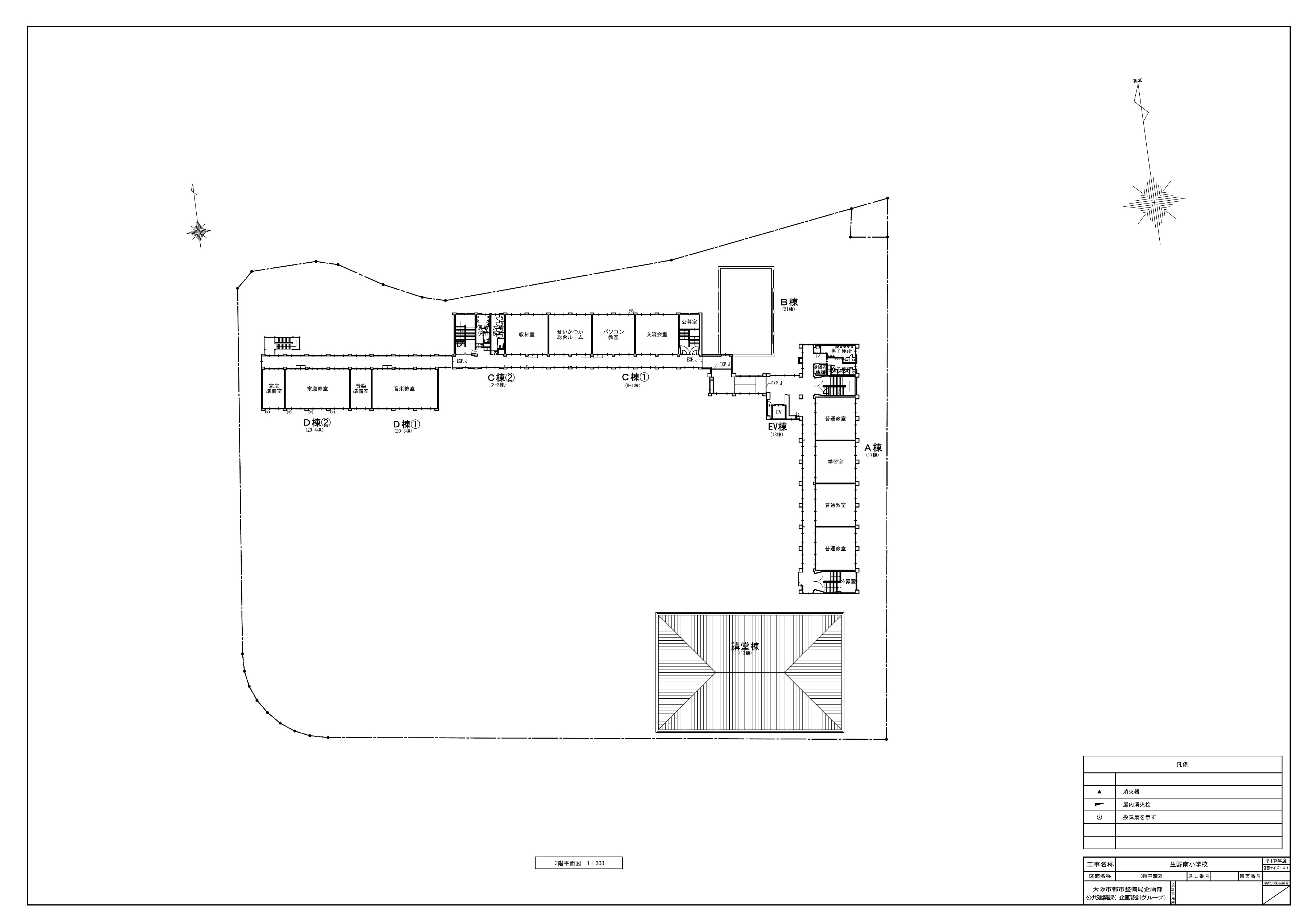 ＜屋上平面図＞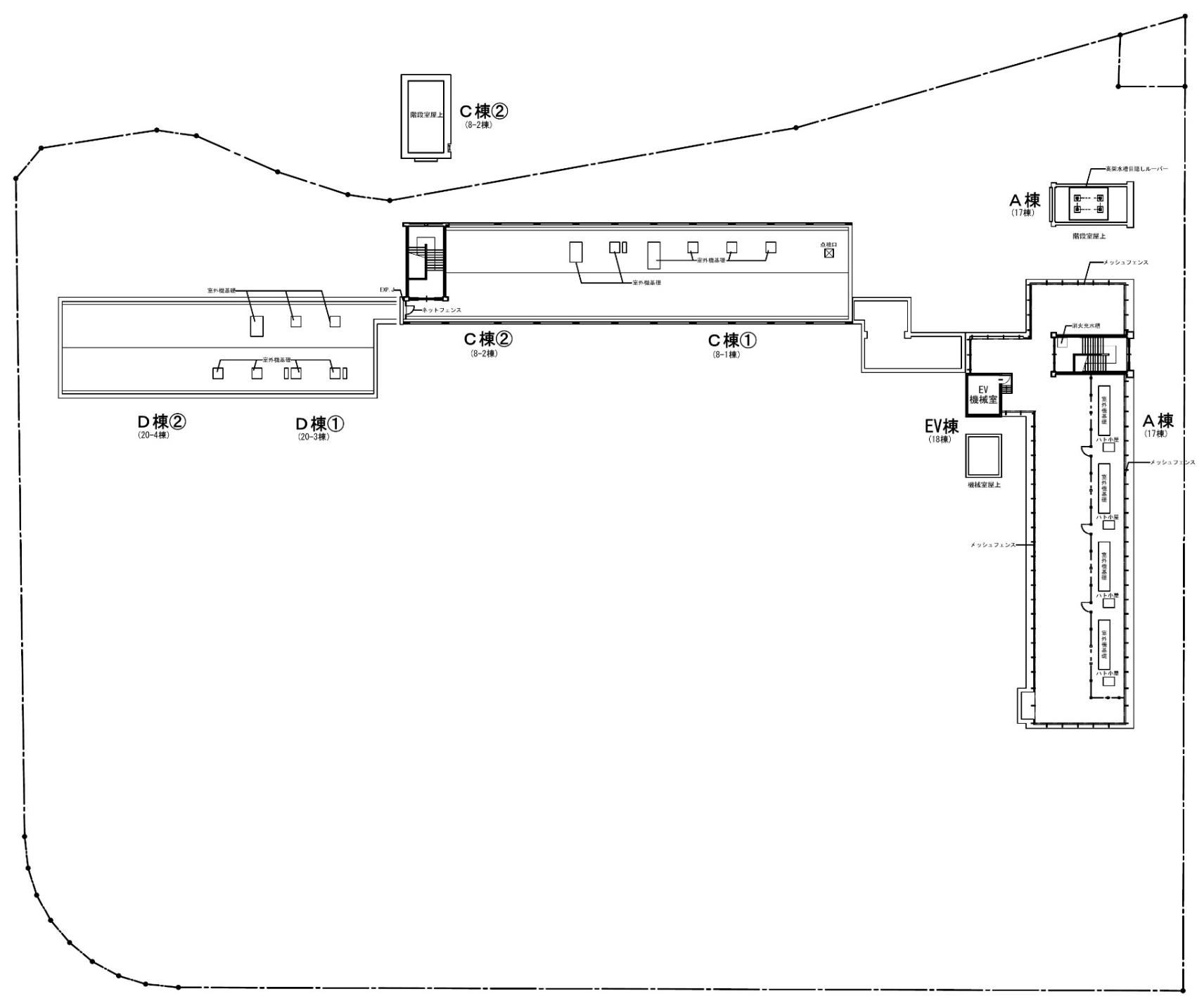 